    MG CAR CLUB – SOUTH EAST CENTRE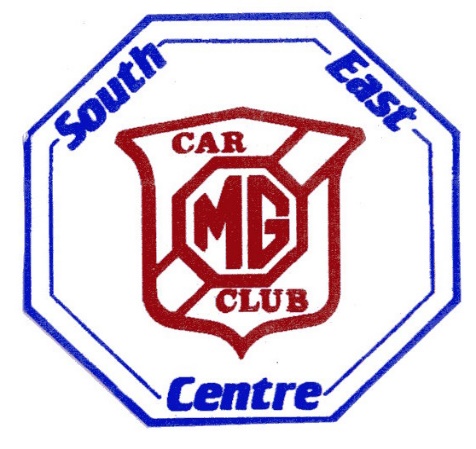      AUTUMN NAVISCAT          SUNDAY 6th OCTOBER 2019     ENTRY FORMHeld under the General Regulations of the Motor Sports Association Ltd (incorporating the provisions of the International Sporting Code of the FIA) and the enclosed Supplementary Regulations.A free PDF copy of the “MSA Blue Book 2019” is available to examine on the internet.  This book covers all aspects of MSA organisation and good practice for every type of event including “Certificates of Exemption”. I declare that I have been given the opportunity to read the General Regulations of the Motor Sports Association and the Supplementary Regulations for this event and agree to be bound by them.  I declare that I am physically and mentally fit to take part in the event and am competent to do so.  I acknowledge that I understand the nature of the competition and the potential risk inherent with motor sport and agree to accept that risk.  I understand that all persons having any connection with the promotion and/or organisation and/or conduct of this event are insured against loss or injury caused through their negligence.I declare the use of this vehicle entered will be covered by insurance as required by the law which is valid for such part of this event as shall take place on roads as defined by the law.  The act of presenting a vehicle shall be deemed a declaration of its fitness and eligibility for the event and an acceptance of the consequences of such a declaration not being valid.Driver’s Name …………………………………………………………………………………….                  Signature …………………………………………………………………….Address……………………………………………………………………………………………………………………………………………………………………………………………………………….………………………………………………………………………………………………………………………………………………………………………………………………………………………………Telephone No………………………………………………………………………………………E-mail address (for sending full final results) ……………………………………………………………………………………...Passenger’s Name…………………………………………………………………………………………...         No. of additional passengers…………………………………Class Entered……………………                                                                           Membership No (MGCC only) .………………………………..Make & Model of vehicle……………………………………………………………………………………………….          Registration No……………………………………….Novice Entry        Yes/No    (Novice entry is for those who have not competed in a Naviscat before)Please return this completed form, with your £10 entry fee to:Chris & Janice Leigh, The Old Bellhouse, Lower Warren Road, Aylesford, Kent ME20 7EHCheques to be made payable to “MG CAR CLUB SOUTH EAST CENTRE”For any further help or information please telephone Chris or Janice on 01634 201145